※※※※※※※※※※※※※※※※※※※※※※※※※※※※※※※※※※108年第一次專門職業及技術人員高等考試中醫師考試分階段考試、營養師、心理師、護理師、社會工作師考試應  考  須  知※※※※※※※※※※※※※※※※※※※※※※※※※※※※※※※※※※考   選   部   編印中華民國107年10月考選部全球資訊網www.moex.gov.tw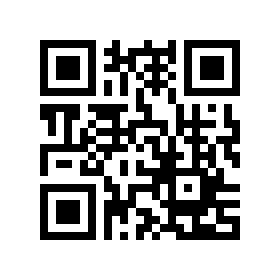 壹、報名事宜                               一、報名時間中華民國107年10月23日（星期二）零時起至107年11月1日（星期四）下午5時止，逾時無法報名。二、報名方式(一)本考試應於網路報名，並郵寄報名表件。有志報考者請登入「考選部國家考試網路報名資訊系統」，依系統指示進行報名程序。網路報名程序請參閱「考選部國家考試網路報名資訊系統報名程序」。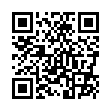 網址：http：//register.moex.gov.tw       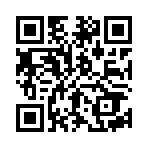 或：http：//register.moex2.nat.gov.tw （二）網路報名程序完成後，請務必下載報名表件及繳款單（或信用卡繳款紀錄），於規定期限內繳費，並於107年11月2日前（含當日，郵戳為憑）將上述表單及應考資格證明文件等以掛號郵寄11602臺北市文山區試院路1之1號考選部專技考試司第三科收。逾期或未寄達者，考試報名無效，不得補件。（三）考區設置：本考試分設臺北、臺中及高雄3考區，應考人應自行選定應考考區及考試類科，報名完成後不得更改。（四）應考人如需申請相關應考權益維護措施或適當之協助者，應於國家考試網路報名系統上，隨同本考試報名程序為之。三、報名應繳文件與費用（一）報名費：新臺幣1,800元。繳款方式請見後附「繳交報名費及相關文件說明（一）」。（二）網路報名完成後下載報名履歷表1張（背面上方請黏貼繳款證明正本）。（三）最近1年內1吋正面脫帽半身照片1張（背面請書寫考區、姓名、報考類科，並黏貼於報名履歷表指定處）。（四）國民身分證正、背面影本各1份（請黏貼於報名履歷表指定處）。如係華僑或外國人，應繳交之身分證明文件請見後附「繳交報名費及相關文件說明（二）」。（五）應考資格證明文件：請繳驗與應考資格證明文件原始證件相符之影本，審查後即予抽存，不予發還。【應考資格請見各類科考試規則】1.以本國學歷報考者須繳驗應考資格證明文件：    中醫師（一）（應中醫師第一階段考試）A.公立或立案之私立大學、獨立學院中醫學系、學士後中醫學系或醫學系選中醫學系雙主修之在學學生：修畢中醫基礎醫學學科成績及格證明書。B.中醫學系、學士後中醫學系畢業者：學士學位證書。C.醫學系選中醫學系雙主修畢業者：畢業證書、衛生福利部核發之醫師證書。D.醫師法修正生效前，經醫學系、科畢業並修習中醫必要課程合計45學分以上，有證明文件者：畢業證書、修習中醫必要課程之成績單或學科、學分證明文件、衛生福利部核發之醫師證書。    中醫師（二）（應中醫師第二階段考試）A.中醫師第一階段考試及格之成績通知書影本。B.畢業證書：依修業情形分別繳驗前開中醫師(一)第B或C或D項之證件。    營養師A.畢業（學位）證書。B.學校出具符合營養師考試實習認定基準之營養實習證明書。    臨床心理師、諮商心理師A.碩士以上學位證書。B.碩士以上學位在學全部成績單。C.由所畢業學校出具之主修臨床心理學程證明書或主修諮商心理學程證明書。D.實習證明書：100年6月30日以前入學就讀者之修習臨床心理實習證明書、100年6月30日以後入學就讀者之修習臨床心理實習證明書、100年6月30日以前入學就讀者之修習諮商心理實習證明書或100年6月30日以後入學就讀者之修習諮商心理實習證明書。  於民國90年11月21日心理師法公布施行前已畢業者，得以執行臨床或諮商心理教學、臨床或諮商心理業務之年資折抵實習，請改繳驗服務證明書。    護理師A.專科以上學校護理、護理助產、助產科、系畢業者(A)畢業（學位）證書。(B)護理實習證明書：102年6月1日以後畢業者適用。100年6月1日至102年5月31日畢業之應考人，畢業證書載明經實習期滿成績及格或學校出具登錄有實習學分及成績之實習證明或成績單即可。B.具護士、助產士考試及格並任有關職務滿4年資格者(A)考試及格證書。(B)任有關職務服務證明文件。    社會工作師A.部分科目免試之應考人：部分科目免試通知函影本。（符合部分科目免試者，如未於報名時繳交通知函影本者，須應試全部科目。）B.一般應考人：(A)畢業資格a.經本部審議通過並公告之學校系所：畢業（學位）證書。b.非公告之學校系所：           (a)畢業證書。           (b)依考試規則第5條第1項規定修習之特定領域學科，繳驗相關成績單或學分證明。(B)實習證明a.民國102年之後畢業者：社會工作（福利）實習或實地工作證明書。b.民國102年之前畢業者，應考人可出具登錄有實習成績之學校成績單。              若確曾修習實習惟成績單上無登錄，民國98年之前畢業者，應由學校出具註明實習成績之實習證明；民國98年至102年之前畢業者，則應由學校出具註明實習成績及實習內容之實習證明。備註:本學期畢業生或無法於報名時檢附畢業證書、實習證明書、修畢中醫基礎醫學學科成績及格證明書、主修臨床/諮商心理學程證明書、修習學科證明書等應考資格證明文件，完成網路報名程序後，必須下載列印「暫准應試申請表」，併同學生證正、背面影本繳交，經審查通過始准予暫准應試，未提出申請者，為應考資格不合格。經核定暫准應試者，於入場證上均加註「暫准應試」字樣。應考人補繳之應考資格證明文件繕印日期須在考試舉行前1日。請於取得應考資格證明文件後立即以傳真方式（傳真至02-22360235）或以「限時掛號」郵寄11602臺北市文山區試院路1之1號考選部專技考試司第三科收。屆時未能於考試舉行前1日取得畢業資格或修畢基礎(應考)學科成績及格證明或繳驗之文件經審查不合格者，即屬自始不具備應考資格，不得應考。如有入場應試情形，其考試成績不予計算。所繳報名費，不得申請退還。應補繳之應考資格證明文件應於107年11月30日以前寄達，如無法於期限內寄達者，須由學校出具修習證明；報考諮商心理師及社會工作師之應考人，所修習之科目名稱，如與各該考試規則規定或符合採認案例之學科名稱不完全相同時，須於107年11月30日以前，附繳學校出具之課程大綱或授課內容證明，憑以審查。2.以外國學歷報考者須繳驗：    （1）初次以外國學歷報考者：        畢業證書、在學全部成績單及實習證明之原文影本及中文譯本：經我國駐外使領館、代表處、辦事處、其他外交部授權機構（以下簡稱駐外館處）驗證之畢業證書、在學全部成績單、實習證明及其他有關證明文件之原文影本及中文譯本或國內公證人認證之中文譯本（原文影本及中文譯本均須繳驗經驗證之正本）。        英文譯本（非英語系之外國學歷）：應考人所持學歷若非英語系之外國學歷，前列各項文件，除繳驗中文譯本外，請另繳驗英文譯本，俾憑審查。        護照影本：在國外就學期間入出境章戳紀錄之護照影本（請附繳載有中英文姓名、出生日期、貼附相片）。        內政部移民署出具之就學期間入出國日期證明書影本（華僑或外國人免附）        持香港或澳門地區學歷報考者，除須符合各類科應考資格規定外，應先依「香港澳門學歷檢覈及採認辦法」規定備齊相關文件，申請學歷採認。         持大陸地區取得之專科以上學歷報考社會工作師考試者，應先依「大陸地區學歷採認辦法」規定，備齊相關文件向教育部申請學歷採認。【大陸學歷不得報考醫事人員考試】        以外國學歷報考中醫師（一）者：若為美國、日本、歐洲（所稱歐洲，係指歐洲聯盟會員國）、加拿大、南非、澳洲、紐西蘭、新加坡及香港等九大地區或國家以外之外國學歷，尚應檢具通過教育部學歷甄試之證明文件。有關實習期滿成績及格之認定基準，依醫師法施行細則有關規定辦理。        以外國學歷報考臨床心理師、諮商心理師者：         A.「主修臨床心理學程證明書」/「主修諮商心理學程證明書」由應考人自行填寫，不必由學校出具，惟必須附繳所列科目之課程大綱或授課內容證明，憑以審查，並繳驗在學全部成績單等相關證件。         B.100年6月30日後始進入相關研究所就讀者，須繳驗由國內學校及實習機構共同出具之「修習臨床心理實習證明書」/「修習諮商心理實習證明書」。100年6月30日前已進入相關研究所就讀者，若繳驗之實習證明書非規定之格式，而係繳交實習機構出具之證明者，該實習證明原文務請註明實習期間及實習內涵，並須經駐外館處驗證，另中文譯本亦須經駐外館處驗證或國內公證人認證。    （2）前曾以該外國學歷報考且經本部核定有案者：自100年7月開始，應考人以外國學歷報考，經專技人員考試審議委員會審議通過後，本部即發給「應考資格合格通知函」，如應考人再次報考相同類科考試時，在應考資格尚未修正前或該通知函有效期間內，僅須出具前揭通知函影本即可。（因心理師考試應考資格已修正，本部104年12月1日前發給臨床心理師/諮商心理師之「應考資格合格通知函」不得據以報考，應考人須檢附全部應考資格證明文件，重新申請審議並經本部審議通過後，始具備應考資格。）※外國學歷應考資格證明文件最遲繳交期限：107年11月30日無法於報名時繳驗應考資格證明文件者，完成網路報名程序後，必須下載列印「暫准應試申請表」一併繳交，經審查通過始准予暫准應試，未提出申請者，為應考資格不合格。以上相關外國學歷應考資格證明文件應於規定期限前繳交，並以「限時掛號」郵寄至11602臺北市文山區試院路1之1號考選部專技考試司第三科收，俾憑辦理學歷審議及核發入場證相關事宜。若未依限繳驗或繳驗之文件經審查不合格者，即屬自始不具備應考資格，不得應考，亦不得要求退費。無法如期取得者，請勿報考。（六）身心障礙者應國家考試申請權益維護身心障礙者(領有身心障礙手冊或證明)如需申請各類應考權益維護措施，依身心障礙者應國家考試權益維護辦法規定，應於國家考試網路報名資訊系統上隨同國家考試報名程序辦理，並應於指定日前檢具身心障礙證明文件之影本送交本部。申請延長考試時間、以點字機、電腦、盲用電腦應試或口述應試者，應另檢具本考試報名首日前1年內，由中央衛生主管機關評鑑合格之地區級以上醫院相關醫療科別專科醫師所出具之身心障礙者應國家考試申請權益維護之醫院診斷證明書有關各種權益維護措施之項目及申請規定、診斷證明書格式下載，請至考選部全球資訊網/考選法規/典試、考試通用法規/「身心障礙者應國家考試權益維護辦法」項下查閱。（七）非身心障礙者如因突發傷病或功能性障礙，致閱讀試題、書寫試卷困難，申請協助應試，請於國家考試網路報名資訊系統之基本資料頁面，點選「特殊處境應考人請求應考協助」項目，進入申請頁面以選填擬請求協助之事項，並檢具相關證明文件於報名期限內隨同報名表件寄送考選部。四、郵寄報名表件（一）網路報名系統資料登錄完成後，請自行下載報名履歷表及報名專用信封封面等表件（一律以白色A4紙張單面列印，其中報名專用信封封面請黏貼於B4大小標準信封上），並核對各項表件內容正確性（考區、類科、姓名、出生年月日、性別、國民身分證統一編號、電話、地址、畢業學校、科系）。（二）各項報名表件詳細檢查無誤後，請按1.報名履歷表、2.      應考資格證明文件，依序逐一由上而下整理齊全，用迴      紋針夾於右上角，平整裝入報名專用信封內，切勿摺疊     （如右圖所示），並於規定期限內以掛號郵寄。五、退補件程序    如接獲考選部專技考試司以簡訊、電子郵件等電子送達方式或書函通知補件，應於限定期日內補齊，逾時仍未補齊費件者，予以退件。繳驗之應考資格文件影本，務請於證明文件影本右上角填寫考區、試區、試場、入場證編號，以便查對。應考人辦理補件之方式如下：限時掛號郵寄：請於信封上書明1.收件地址：「11602臺北市文山區試院路1之1號」2.收件人：「考選部專技考試司第三科收」3.信封上空白處書寫「類科：○○○○」及「補件編號：○○○」 （補件編號於通知補件時另告知應考人）4.寄件人地址、姓名及聯絡電話（二）傳真1.補件資料空白處請載明「補件編號：○○○」及聯絡電話，以便聯繫確認。2.傳真電話24小時均受理（傳真電話：02-22360235）。（三）電子郵件1.信箱：pro31@mail.moex.gov.tw。（如遇系統擋信情形，請改以郵寄或傳真方式辦理補正）2.電子郵件主旨書明「類科：○○○○」及「補件編號：○○○」 （補件編號於通知補件時另告知應考人）。 註：補件後請於上班時間再以電話確認是否補件完成。      （聯絡電話：02-22369188分機3936或3937）貳、考試                                   一、考試方式：均採筆試方式行之。二、考試日期（一）中醫師分階段、護理師：108年1月20日（星期日）。（二）營養師、心理師、社會工作師：108年1月19日（星期六）至1月20日（星期日）。三、考試日程表中醫師分階段、護理師、營養師、心理師、社會工作師應試科目及考試日程表詳見附件。四、考試通知書(即入場證)考試通知書(即入場證)一律由應考人自行下載列印，請於預定開放下載期間(108年1月9日至1月20日)至「考選部國家考試網路報名資訊系統/入場證下載」下載列印，並攜帶應試。五、試場分配及應行公布事項於考試舉行前1日，在上述3考區之各試區公布，並可至「考選部國家考試網路報名資訊系統」之「試區查詢」項下，查詢試場分配及試區交通參考路線。六、相關事宜(一)應考人應憑入場證及國民身分證，或附有照片足資證明身分之護照或全民健康保險卡或駕駛執照或居留證（以下簡稱身分證件）入場應試，未攜帶身分證件者，不得入場應試。(二)本考試應試科目採用測驗式試題部分，應考人請準備優質２Ｂ鉛筆及橡皮擦，並依照「測驗式試卷（卡）作答注意事項」之規定作答；採用申論式試題部分，應考人作答時應使用m～m黑色之原子筆或鋼筆，不得使用鉛筆或螢光筆，更正作答內容時，得使用修正液或修正帶，並依照「國家考試線上閱卷申論式試卷作答注意事項」之規定作答。(三)試題註明得使用電子計算器時，應考人始得於該節考試時使用電子計算器，且必須使用公告核定之電子計算器。公告核定之電子計算器機型請參見考選部全球資訊網首頁「應考人專區」之「國家考試電子計算器措施」。(四)應考人應依試場規則規定應考。如有違規情事者，應依規定扣考、扣分，其情節涉及刑責者，由辦理試務機關向檢察或警察機關告發。（五）為維護公共利益及應考人權益，應考人如患有肺結核等經中央主管機關公告之傳染病者，應於考試前通報考試承辦單位。蓄意隱匿者，移送相關機關依法論處。七、我國位於地震帶，考試期間遇有地震時，以確保人身安全為第一優先考量。考選部網站設置國家考試地震防災實地演練影片及相關訊息專區，請自行上網參閱。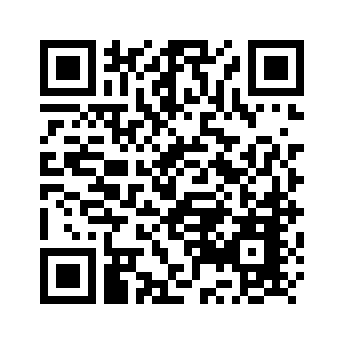 八、試題疑義（一）應考人於考試時對試題有疑問，應即當場提出。（二）筆試考畢後試題疑義申請期限自108年1月21日起至1月25日下午5時止，請登入「考選部國家考試網路報名資訊系統」申請，請參考「線上申請試題疑義操作說明」。如逾受理期限或應檢附上傳之資料及載明事項不齊備者，不予受理。參、其他注意事項                               一、應考人應確保所提供之電子郵件信箱、行動電話等通訊資料及設備正確無誤且可正常使用，並適時查閱本考試之相關訊息。二、各類科應試科目之命題大綱請至考選部全球資訊網首頁「應考人專區」之「命題大綱」/「專技人員各應試專業科目命題大綱及參考用書」項下查詢。惟所列命題大綱為考試命題範圍之例示，實際試題並不完全以此為限，仍可命擬相關之綜合性試題。三、應考人報名後通訊地址、E-MAIL或姓名如有變更，請填具「應考人變更通訊地址、E-MAIL或姓名申請表」，以傳真、掛號或電子郵件函知考選部專技考試司第三科更正。四、曾經擔任考選部題庫試題命題、審查工作者，務請於報名時以書面函知考選部題庫管理處及專技考試司。五、應考人有以下情形者，不得應考：（一）中醫師：依專門職業及技術人員高等考試醫師牙醫師中醫師藥師考試分階段考試規則第5條規定，應考人有醫師法第5條所定不得充醫師之情事，或有其他依法不得應國家考試之情事者，不得應本考試。(二) 營養師：依專門職業及技術人員高等考試營養師考試規則第4條規定，有營養師法所定不得充營養師之情事，或有其他依法不得應國家考試之情事者，不得應本考試。 (三) 心理師：依專門職業及技術人員高等考試心理師考試規則第5條規定，應考人有公務人員考試法第22條第2項、專門職業及技術人員考試法第19條第2項或心理師法第6條各款情事之一者，不得應本考試。(四) 護理師：依專門職業及技術人員高等考試醫事人員考試規則第5條規定，應考人有護理人員法第6條各款等情事之一者，不得應本考試。(五) 社會工作師：依專門職業及技術人員高等考試社會工作師考試規則第4條規定，有社會工作師法所定不得充任社會工作師之情事，或有其他依法不得應國家考試之情事者，不得應本考試或申請部分科目免試。六、及格標準與成績計算方式（一）中醫師分階段考試之及格標準：依「專門職業及技術人員高等考試醫師牙醫師中醫師藥師考試分階段考試規則」規定，本考試第一階段考試、第二階段考試及格標準，均以考試總成績滿60分為及格。中醫師第一階段考試總成績之計算，以國文成績乘以百分之二十，其餘各應試科目成績總和除以科目數再乘以所占賸餘百分比計算之；第二階段考試總成績以各應試科目成績平均計算之。第一階段、第二階段考試應試科目有一科成績為零分者，不予錄取。缺考之科目，以零分計算。（二）營養師考試之及格標準：依「專門職業及技術人員高等考試營養師考試規則」規定，以應試科目總成績滿60分及格。前項應試科目總成績之計算，以各科目成績平均計算之。本考試應試科目有一科成績為零分或膳食療養學成績未滿50分者，均不予及格。缺考之科目，以零分計算。 (三) 心理師考試之及格標準：依「專門職業及技術人員高等考試心理師考試規則」規定，以應試科目總成績滿60分及格。前項應試科目總成績之計算，以各科目成績平均計算之。本考試應試科目有一科成績為零分者，不予及格。缺考之科目，以零分計算。 (四) 護理師考試之及格標準：依「專門職業及技術人員高等考試醫事人員考試規則」規定，以應試科目總成績滿60分及格。前項應試科目總成績之計算，以各科目成績平均計算之。本考試應試科目有一科成績為零分者，不予及格。缺考之科目，以零分計算。 (五) 社會工作師考試之及格標準：依「專門職業及技術人員高等考試社會工作師考試規則」規定，以應試科目總成績滿60分為及格。前項應試科目總成績之計算，普通科目成績占總成績百分之十，各專業科目平均成績占總成績百分之九十。無普通科目時，以各專業科目平均成績計算之。本考試應試科目有一科成績為零分或專業科目平均成績未滿50分者，均不予及格。缺考之科目，視為零分。  (六) 依「專門職業及技術人員考試總成績計算規則」第7條規定：各項成績之平均計算，均取小數點後四位數，第五位數以後捨去。考試總成績之計算，取小數點後二位數，第三位數採四捨五入法進入第二位數。肆、榜示、複查成績及閱覽試卷                               一、榜示（一）榜示日期：預定於108年3月26日。惟實際榜示日期需視本考試典試委員會之決議而定。（二）考試成績通知成績通知書一律由應考人自行下載列印，預定於榜示日開放應考人至「考選部國家考試網路報名資訊系統∕成績查詢」下載列印。考試及格證書之規費繳納與製發事宜，將連同考試及格通知一併提供。二、複查成績請於各該類科榜示之次日起10日內(預定於108年3月27日至4月8日中午12時止)，登入「考選部國家考試網路報名資訊系統」，點選「申請複查成績」，填具申請複查成績相關資料，並繳納費用（每科目新臺幣50元）後始完成申請程序。申請複查成績以1次為限。逾期申請或未依限繳費者，不予受理。三、閱覽試卷（考選部指定閱覽試卷場所，僅設於臺北市）請於榜示之次日起10日內(預定於108年3月27日至4月8日中午12時止)，登入「考選部國家考試網路報名資訊系統」，點選「閱覽試卷」，填具相關資料，並繳納費用（每科目新臺幣100元）後始完成申請程序。非本人申請或逾期申請或未依限繳費者，均不予受理。申請方式、操作說明、閱覽時間、證件查驗及禁止事項等相關規定，均請參閱考選部全球資訊網首頁「應考人專區」之「閱覽試卷專區」。伍、各項查詢方式                                            一、過去考試應考人常詢問事項，已整理在「常見Ｑ＆Ａ」中，請多利用。二、考試承辦單位：考選部專技考試司第三科聯絡電話：（02）22369188 分機 3936、3937傳真號碼：（02）22360235三、網路報名資訊系統異常問題：考選部資訊管理處聯絡電話：（02）22369188 分機 3288、3325四、試題疑義申請：考選部題庫管理處第三科聯絡電話：（02）22369188 分機 3317五、考選部公共服務中心：（02）22369188 分機 3254六、考試院及格證書（一）規費繳納疑義請洽：考試院出納科（02）82366179（二）證書寄發日期請洽：考試院第一組第二科（02）82366212七、衛生福利部醫事人員證書查詢電話：(02)85906666轉6133、6134。    衛生福利部社會工作師證書查詢電話：(02)85906666轉6629。八、本須知與應考相關資訊，可於考選部全球資訊網首頁「應考人專區」之「考試資訊（考試期日計畫表）」/「考試代碼108020」項下查詢與下載。陸、相關附件或連結                                  一、附件本考試應試科目及考試日程表二、相關連結1.心理師、社會工作師修習科目採認案例2.考選部國家考試網路報名資訊系統報名程序3.國家考試報名費多元繳款方式說明及應注意事項4.身心障礙者應國家考試申請權益維護之醫院診斷證明書5.應考人變更通訊地址、E-MAIL或姓名申請表6.常見Ｑ＆Ａ7.試場規則8.專門職業及技術人員高等考試醫師牙醫師中醫師藥師考試分階段考試規則9.專門職業及技術人員10.專門職業及技術人員高等考試營養師考試規則11.專門職業及技術人員高等考試心理師考試規則12.專門職業及技術人員高等考試社會工作師考試規則108年第一次專門職業及技術人員高等考試社會工作師考試日程表繳交報名費及相關文件說明報名費：本考試非屬公務人員考試，報名費不得申請減半優待。    1.繳款方式(1)透過「考選部國家考試網路報名資訊系統」以WebATM（全國繳費網）繳款免收轉帳手續費。(2)透過「考選部國家考試網路報名資訊系統」以信用卡繳款限以報考人本人持有之  VISA、 MasterCard進行繳款（不限發卡銀行）。(3)便利超商、郵局、全國農漁會信用部及中國信託商業銀行請列印「國家考試報名費繳款單」前往繳款。(4)透過匯款單繳款，可在各銀行、信用合作社、農漁會、郵局跨行匯款，匯款單填入資訊：收款銀行：中國信託商業銀行城中分行收款人：考選部收款帳號：繳款單之「轉入帳號」共14碼(5)透過ATM方式繳款   請輸入中國信託商業銀行代碼822及繳款單上之「轉入帳號」、「轉入金額」繳款。(6)如欲進一步了解繳款方式，請參閱「國家考試報名費多元繳款方式說明及應注意事項」。2.應考人於報名規定期限內寄送報名表件後，如發現缺繳報名費或經本部通知補繳報名費者，請至郵局購買應繳金額之「郵政匯票」（受款人：考選部）辦理繳費，並請於匯票空白處以鉛筆書明「類科：○○○○」及「補件編號：○○○」，以掛號郵寄至考選部專技考試司第三科，信封上請書明寄件人姓名、地址、聯絡電話及「108年第一次專技人員高考○○○類科考試補費」，俾憑審查。3.應考人報名後，符合「考選部各項考試規費退費作業要點」之規定，欲申請退費者，請依該要點規定提出申請。（二）華僑或外國人請附以下身分證件1.華僑無中華民國國民身分證者，依華僑身分證明條例規定，應繳外交部或僑居地之駐外館處加簽僑居身分之有效中華民國護照（須含國籍、姓名、出生年月日、護照號碼）影本，或附僑務委員會核發之華僑身分證明書（須有姓名及僑證字號者）影本。2.外國人士報考，請黏貼護照及居留證影本（如無居留則免附）。如欲以中文姓名報名者，須再檢附有效期限內之在臺居留證影本。初次報名國家考試者，於網路報名時，請於「身分證號」欄登打居留證之統一證號，如無居留者請登打護照號碼。108年第一次專門職業及技術人員高等考試中醫師考試分階段考試第一階段日程表108年第一次專門職業及技術人員高等考試中醫師考試分階段考試第一階段日程表108年第一次專門職業及技術人員高等考試中醫師考試分階段考試第一階段日程表108年第一次專門職業及技術人員高等考試中醫師考試分階段考試第一階段日程表108年第一次專門職業及技術人員高等考試中醫師考試分階段考試第一階段日程表108年第一次專門職業及技術人員高等考試中醫師考試分階段考試第一階段日程表108年第一次專門職業及技術人員高等考試中醫師考試分階段考試第一階段日程表108年第一次專門職業及技術人員高等考試中醫師考試分階段考試第一階段日程表108年第一次專門職業及技術人員高等考試中醫師考試分階段考試第一階段日程表1月20日（星期日）1月20日（星期日）1月20日（星期日）1月20日（星期日）1月20日（星期日）1月20日（星期日）1月20日（星期日）節次節次第1節第1節第2節第2節第3節第3節考試時間類科及編號考試時間類科及編號預備08:40預備11:00預備13:50考試時間類科及編號考試時間類科及編號考試09:00│10:30考試11:10│12:40考試14:00│16:00101中醫師(一)※中醫基礎醫學(一)(包括中醫醫學史、中醫基礎理論、內經、難經)※中醫基礎醫學(一)(包括中醫醫學史、中醫基礎理論、內經、難經)※中醫基礎醫學(二)(包括中醫方劑學、中醫藥物學)※中醫基礎醫學(二)(包括中醫方劑學、中醫藥物學)◎國文(作文、翻譯與測驗)◎國文(作文、翻譯與測驗)附       註一、1月20日上午第1節考試應考人必須於8時40分前進入試場就座，聽取監場人員講解有關考試應行注意事項。二、本考試日程表所載「中醫師（一）」係指應高等考試中醫師第一階段考試（應試科目3科）。三、「國文（作文、翻譯與測驗）」之占分比重為「作文」占40%、「翻譯」占30%、「測驗」占30%。四、本考試日程表所列各科目，除「國文（作文、翻譯與測驗）」考試時間為2小時外，其餘各科目考試時間均為1小時30分。五、本考試日程表所列各科目有「※」符號者係採測驗式試題；有「◎」符號者係採申論式與測驗式之混合式試題，「國文（作文、翻譯與測驗）」之「作文、翻譯」部分採申論式試題，「測驗」部分採測驗式試題。測驗式試卡應以２Ｂ鉛筆作答；申論式試卷應以黑色鋼筆或原子筆作答。一、1月20日上午第1節考試應考人必須於8時40分前進入試場就座，聽取監場人員講解有關考試應行注意事項。二、本考試日程表所載「中醫師（一）」係指應高等考試中醫師第一階段考試（應試科目3科）。三、「國文（作文、翻譯與測驗）」之占分比重為「作文」占40%、「翻譯」占30%、「測驗」占30%。四、本考試日程表所列各科目，除「國文（作文、翻譯與測驗）」考試時間為2小時外，其餘各科目考試時間均為1小時30分。五、本考試日程表所列各科目有「※」符號者係採測驗式試題；有「◎」符號者係採申論式與測驗式之混合式試題，「國文（作文、翻譯與測驗）」之「作文、翻譯」部分採申論式試題，「測驗」部分採測驗式試題。測驗式試卡應以２Ｂ鉛筆作答；申論式試卷應以黑色鋼筆或原子筆作答。一、1月20日上午第1節考試應考人必須於8時40分前進入試場就座，聽取監場人員講解有關考試應行注意事項。二、本考試日程表所載「中醫師（一）」係指應高等考試中醫師第一階段考試（應試科目3科）。三、「國文（作文、翻譯與測驗）」之占分比重為「作文」占40%、「翻譯」占30%、「測驗」占30%。四、本考試日程表所列各科目，除「國文（作文、翻譯與測驗）」考試時間為2小時外，其餘各科目考試時間均為1小時30分。五、本考試日程表所列各科目有「※」符號者係採測驗式試題；有「◎」符號者係採申論式與測驗式之混合式試題，「國文（作文、翻譯與測驗）」之「作文、翻譯」部分採申論式試題，「測驗」部分採測驗式試題。測驗式試卡應以２Ｂ鉛筆作答；申論式試卷應以黑色鋼筆或原子筆作答。一、1月20日上午第1節考試應考人必須於8時40分前進入試場就座，聽取監場人員講解有關考試應行注意事項。二、本考試日程表所載「中醫師（一）」係指應高等考試中醫師第一階段考試（應試科目3科）。三、「國文（作文、翻譯與測驗）」之占分比重為「作文」占40%、「翻譯」占30%、「測驗」占30%。四、本考試日程表所列各科目，除「國文（作文、翻譯與測驗）」考試時間為2小時外，其餘各科目考試時間均為1小時30分。五、本考試日程表所列各科目有「※」符號者係採測驗式試題；有「◎」符號者係採申論式與測驗式之混合式試題，「國文（作文、翻譯與測驗）」之「作文、翻譯」部分採申論式試題，「測驗」部分採測驗式試題。測驗式試卡應以２Ｂ鉛筆作答；申論式試卷應以黑色鋼筆或原子筆作答。一、1月20日上午第1節考試應考人必須於8時40分前進入試場就座，聽取監場人員講解有關考試應行注意事項。二、本考試日程表所載「中醫師（一）」係指應高等考試中醫師第一階段考試（應試科目3科）。三、「國文（作文、翻譯與測驗）」之占分比重為「作文」占40%、「翻譯」占30%、「測驗」占30%。四、本考試日程表所列各科目，除「國文（作文、翻譯與測驗）」考試時間為2小時外，其餘各科目考試時間均為1小時30分。五、本考試日程表所列各科目有「※」符號者係採測驗式試題；有「◎」符號者係採申論式與測驗式之混合式試題，「國文（作文、翻譯與測驗）」之「作文、翻譯」部分採申論式試題，「測驗」部分採測驗式試題。測驗式試卡應以２Ｂ鉛筆作答；申論式試卷應以黑色鋼筆或原子筆作答。一、1月20日上午第1節考試應考人必須於8時40分前進入試場就座，聽取監場人員講解有關考試應行注意事項。二、本考試日程表所載「中醫師（一）」係指應高等考試中醫師第一階段考試（應試科目3科）。三、「國文（作文、翻譯與測驗）」之占分比重為「作文」占40%、「翻譯」占30%、「測驗」占30%。四、本考試日程表所列各科目，除「國文（作文、翻譯與測驗）」考試時間為2小時外，其餘各科目考試時間均為1小時30分。五、本考試日程表所列各科目有「※」符號者係採測驗式試題；有「◎」符號者係採申論式與測驗式之混合式試題，「國文（作文、翻譯與測驗）」之「作文、翻譯」部分採申論式試題，「測驗」部分採測驗式試題。測驗式試卡應以２Ｂ鉛筆作答；申論式試卷應以黑色鋼筆或原子筆作答。一、1月20日上午第1節考試應考人必須於8時40分前進入試場就座，聽取監場人員講解有關考試應行注意事項。二、本考試日程表所載「中醫師（一）」係指應高等考試中醫師第一階段考試（應試科目3科）。三、「國文（作文、翻譯與測驗）」之占分比重為「作文」占40%、「翻譯」占30%、「測驗」占30%。四、本考試日程表所列各科目，除「國文（作文、翻譯與測驗）」考試時間為2小時外，其餘各科目考試時間均為1小時30分。五、本考試日程表所列各科目有「※」符號者係採測驗式試題；有「◎」符號者係採申論式與測驗式之混合式試題，「國文（作文、翻譯與測驗）」之「作文、翻譯」部分採申論式試題，「測驗」部分採測驗式試題。測驗式試卡應以２Ｂ鉛筆作答；申論式試卷應以黑色鋼筆或原子筆作答。一、1月20日上午第1節考試應考人必須於8時40分前進入試場就座，聽取監場人員講解有關考試應行注意事項。二、本考試日程表所載「中醫師（一）」係指應高等考試中醫師第一階段考試（應試科目3科）。三、「國文（作文、翻譯與測驗）」之占分比重為「作文」占40%、「翻譯」占30%、「測驗」占30%。四、本考試日程表所列各科目，除「國文（作文、翻譯與測驗）」考試時間為2小時外，其餘各科目考試時間均為1小時30分。五、本考試日程表所列各科目有「※」符號者係採測驗式試題；有「◎」符號者係採申論式與測驗式之混合式試題，「國文（作文、翻譯與測驗）」之「作文、翻譯」部分採申論式試題，「測驗」部分採測驗式試題。測驗式試卡應以２Ｂ鉛筆作答；申論式試卷應以黑色鋼筆或原子筆作答。108年第一次專門職業及技術人員高等考試中醫師考試分階段考試第二階段日程表108年第一次專門職業及技術人員高等考試中醫師考試分階段考試第二階段日程表108年第一次專門職業及技術人員高等考試中醫師考試分階段考試第二階段日程表108年第一次專門職業及技術人員高等考試中醫師考試分階段考試第二階段日程表108年第一次專門職業及技術人員高等考試中醫師考試分階段考試第二階段日程表108年第一次專門職業及技術人員高等考試中醫師考試分階段考試第二階段日程表108年第一次專門職業及技術人員高等考試中醫師考試分階段考試第二階段日程表108年第一次專門職業及技術人員高等考試中醫師考試分階段考試第二階段日程表108年第一次專門職業及技術人員高等考試中醫師考試分階段考試第二階段日程表108年第一次專門職業及技術人員高等考試中醫師考試分階段考試第二階段日程表日期日期1月20日（星期日）1月20日（星期日）1月20日（星期日）1月20日（星期日）1月20日（星期日）1月20日（星期日）1月20日（星期日）1月20日（星期日）節次節次第1節第1節第2節第2節第3節第3節第4節第4節考試時間類科及編號考試時間類科及編號預備08:40預備11:00預備13:50預備16:00考試時間類科及編號考試時間類科及編號考試09:00│10:30考試11:10│12:40考試14:00│15:30考試16:10│17:40102中醫師(二)※中醫臨床醫學(一)(包括傷寒論(學)、溫病學、金匱要略、中醫證治學、中醫診斷學)※中醫臨床醫學(一)(包括傷寒論(學)、溫病學、金匱要略、中醫證治學、中醫診斷學)※中醫臨床醫學(二)(包括中醫內科學、中醫婦科學、中醫兒科學)※中醫臨床醫學(二)(包括中醫內科學、中醫婦科學、中醫兒科學)※中醫臨床醫學(三)(包括中醫外科學、中醫傷科學、中醫五官科學)※中醫臨床醫學(三)(包括中醫外科學、中醫傷科學、中醫五官科學)※中醫臨床醫學(四)(包括針灸科學)※中醫臨床醫學(四)(包括針灸科學)附       註一、1月20日上午第1節考試應考人必須於8時40分前進入試場就座，聽取監場人員講解有關考試應行注意事項。二、本考試日程表所載「中醫師（二）」係指應高等考試中醫師第二階段考試（應試科目4科）。三、本考試日程表所列各科目考試時間均為1小時30分。四、本考試日程表所列各科目有「※」符號者係採測驗式試題，測驗式試卡應以２Ｂ鉛筆作答。一、1月20日上午第1節考試應考人必須於8時40分前進入試場就座，聽取監場人員講解有關考試應行注意事項。二、本考試日程表所載「中醫師（二）」係指應高等考試中醫師第二階段考試（應試科目4科）。三、本考試日程表所列各科目考試時間均為1小時30分。四、本考試日程表所列各科目有「※」符號者係採測驗式試題，測驗式試卡應以２Ｂ鉛筆作答。一、1月20日上午第1節考試應考人必須於8時40分前進入試場就座，聽取監場人員講解有關考試應行注意事項。二、本考試日程表所載「中醫師（二）」係指應高等考試中醫師第二階段考試（應試科目4科）。三、本考試日程表所列各科目考試時間均為1小時30分。四、本考試日程表所列各科目有「※」符號者係採測驗式試題，測驗式試卡應以２Ｂ鉛筆作答。一、1月20日上午第1節考試應考人必須於8時40分前進入試場就座，聽取監場人員講解有關考試應行注意事項。二、本考試日程表所載「中醫師（二）」係指應高等考試中醫師第二階段考試（應試科目4科）。三、本考試日程表所列各科目考試時間均為1小時30分。四、本考試日程表所列各科目有「※」符號者係採測驗式試題，測驗式試卡應以２Ｂ鉛筆作答。一、1月20日上午第1節考試應考人必須於8時40分前進入試場就座，聽取監場人員講解有關考試應行注意事項。二、本考試日程表所載「中醫師（二）」係指應高等考試中醫師第二階段考試（應試科目4科）。三、本考試日程表所列各科目考試時間均為1小時30分。四、本考試日程表所列各科目有「※」符號者係採測驗式試題，測驗式試卡應以２Ｂ鉛筆作答。一、1月20日上午第1節考試應考人必須於8時40分前進入試場就座，聽取監場人員講解有關考試應行注意事項。二、本考試日程表所載「中醫師（二）」係指應高等考試中醫師第二階段考試（應試科目4科）。三、本考試日程表所列各科目考試時間均為1小時30分。四、本考試日程表所列各科目有「※」符號者係採測驗式試題，測驗式試卡應以２Ｂ鉛筆作答。一、1月20日上午第1節考試應考人必須於8時40分前進入試場就座，聽取監場人員講解有關考試應行注意事項。二、本考試日程表所載「中醫師（二）」係指應高等考試中醫師第二階段考試（應試科目4科）。三、本考試日程表所列各科目考試時間均為1小時30分。四、本考試日程表所列各科目有「※」符號者係採測驗式試題，測驗式試卡應以２Ｂ鉛筆作答。一、1月20日上午第1節考試應考人必須於8時40分前進入試場就座，聽取監場人員講解有關考試應行注意事項。二、本考試日程表所載「中醫師（二）」係指應高等考試中醫師第二階段考試（應試科目4科）。三、本考試日程表所列各科目考試時間均為1小時30分。四、本考試日程表所列各科目有「※」符號者係採測驗式試題，測驗式試卡應以２Ｂ鉛筆作答。一、1月20日上午第1節考試應考人必須於8時40分前進入試場就座，聽取監場人員講解有關考試應行注意事項。二、本考試日程表所載「中醫師（二）」係指應高等考試中醫師第二階段考試（應試科目4科）。三、本考試日程表所列各科目考試時間均為1小時30分。四、本考試日程表所列各科目有「※」符號者係採測驗式試題，測驗式試卡應以２Ｂ鉛筆作答。108年第一次專門職業及技術人員高等考試營養師、心理師考試日程表108年第一次專門職業及技術人員高等考試營養師、心理師考試日程表108年第一次專門職業及技術人員高等考試營養師、心理師考試日程表108年第一次專門職業及技術人員高等考試營養師、心理師考試日程表108年第一次專門職業及技術人員高等考試營養師、心理師考試日程表108年第一次專門職業及技術人員高等考試營養師、心理師考試日程表108年第一次專門職業及技術人員高等考試營養師、心理師考試日程表108年第一次專門職業及技術人員高等考試營養師、心理師考試日程表108年第一次專門職業及技術人員高等考試營養師、心理師考試日程表108年第一次專門職業及技術人員高等考試營養師、心理師考試日程表108年第一次專門職業及技術人員高等考試營養師、心理師考試日程表108年第一次專門職業及技術人員高等考試營養師、心理師考試日程表108年第一次專門職業及技術人員高等考試營養師、心理師考試日程表108年第一次專門職業及技術人員高等考試營養師、心理師考試日程表日期日期1月19日（星期六）1月19日（星期六）1月19日（星期六）1月19日（星期六）1月19日（星期六）1月19日（星期六）1月20日（星期日）1月20日（星期日）1月20日（星期日）1月20日（星期日）1月20日（星期日）1月20日（星期日）節次節次第1節第1節第2節第2節第3節第3節第4節第4節第5節第5節第6節第6節考試時間類科及編號考試時間類科及編號預備08:40預備12:50預備15:30預備08:50預備12:50預備15:30考試時間類科及編號考試時間類科及編號考試09:00│11:00考試13:00│15:00考試15:40│17:40考試09:00│11:00考試13:00│15:00考試15:40│17:40103營養師◎生理學與生物化學◎生理學與生物化學◎營養學◎營養學◎膳食療養學◎膳食療養學◎團體膳食設計與管理◎團體膳食設計與管理◎公共衛生營養學◎公共衛生營養學◎食品衛生與安全◎食品衛生與安全104臨床心理師◎臨床心理學基礎◎臨床心理學基礎◎臨床心理學總論（一）（包括偏差行為的定義與描述、偏差行為的成因）◎臨床心理學總論（一）（包括偏差行為的定義與描述、偏差行為的成因）◎臨床心理學總論（二）（包括心理衡鑑、心理治療）◎臨床心理學總論（二）（包括心理衡鑑、心理治療）◎臨床心理學特論（一）（包括自殺之心理衡鑑與防治、暴力行為之心理衡鑑與心理治療、物質濫用與依賴之心理衡鑑與心理治療、性格與適應障礙之心理衡鑑與心理治療）◎臨床心理學特論（一）（包括自殺之心理衡鑑與防治、暴力行為之心理衡鑑與心理治療、物質濫用與依賴之心理衡鑑與心理治療、性格與適應障礙之心理衡鑑與心理治療）◎臨床心理學特論（二）（包括心智功能不全疾病之心理衡鑑與心理治療、精神病之心理衡鑑與心理治療、兒童與青少年發展障礙之心理衡鑑與心理治療）◎臨床心理學特論（二）（包括心智功能不全疾病之心理衡鑑與心理治療、精神病之心理衡鑑與心理治療、兒童與青少年發展障礙之心理衡鑑與心理治療）◎臨床心理學特論（三）（包括飲食障礙之心理衡鑑與心理治療、精神官能症之心理衡鑑與心理治療、壓力身心反應與健康行為）◎臨床心理學特論（三）（包括飲食障礙之心理衡鑑與心理治療、精神官能症之心理衡鑑與心理治療、壓力身心反應與健康行為）105諮商心理師◎諮商的心理學基礎◎諮商的心理學基礎◎諮商與心理治療理論◎諮商與心理治療理論◎諮商與心理治療實務與專業倫理◎諮商與心理治療實務與專業倫理◎心理健康與變態心理學◎心理健康與變態心理學◎個案評估與心理衡鑑◎個案評估與心理衡鑑◎團體諮商與心理治療◎團體諮商與心理治療附          註一、1月19日上午第1節考試應考人必須於8時40分前進入試場就座，聽取監場人員講解有關考試應行注意事項。二、本考試日程表所列各科目考試時間均為2小時，科目上端有「◎」符號者，係採申論式與測驗式之混合式試題。測驗式試卡應以２Ｂ鉛筆作答；申論式試卷應以黑色鋼筆或原子筆作答。一、1月19日上午第1節考試應考人必須於8時40分前進入試場就座，聽取監場人員講解有關考試應行注意事項。二、本考試日程表所列各科目考試時間均為2小時，科目上端有「◎」符號者，係採申論式與測驗式之混合式試題。測驗式試卡應以２Ｂ鉛筆作答；申論式試卷應以黑色鋼筆或原子筆作答。一、1月19日上午第1節考試應考人必須於8時40分前進入試場就座，聽取監場人員講解有關考試應行注意事項。二、本考試日程表所列各科目考試時間均為2小時，科目上端有「◎」符號者，係採申論式與測驗式之混合式試題。測驗式試卡應以２Ｂ鉛筆作答；申論式試卷應以黑色鋼筆或原子筆作答。一、1月19日上午第1節考試應考人必須於8時40分前進入試場就座，聽取監場人員講解有關考試應行注意事項。二、本考試日程表所列各科目考試時間均為2小時，科目上端有「◎」符號者，係採申論式與測驗式之混合式試題。測驗式試卡應以２Ｂ鉛筆作答；申論式試卷應以黑色鋼筆或原子筆作答。一、1月19日上午第1節考試應考人必須於8時40分前進入試場就座，聽取監場人員講解有關考試應行注意事項。二、本考試日程表所列各科目考試時間均為2小時，科目上端有「◎」符號者，係採申論式與測驗式之混合式試題。測驗式試卡應以２Ｂ鉛筆作答；申論式試卷應以黑色鋼筆或原子筆作答。一、1月19日上午第1節考試應考人必須於8時40分前進入試場就座，聽取監場人員講解有關考試應行注意事項。二、本考試日程表所列各科目考試時間均為2小時，科目上端有「◎」符號者，係採申論式與測驗式之混合式試題。測驗式試卡應以２Ｂ鉛筆作答；申論式試卷應以黑色鋼筆或原子筆作答。一、1月19日上午第1節考試應考人必須於8時40分前進入試場就座，聽取監場人員講解有關考試應行注意事項。二、本考試日程表所列各科目考試時間均為2小時，科目上端有「◎」符號者，係採申論式與測驗式之混合式試題。測驗式試卡應以２Ｂ鉛筆作答；申論式試卷應以黑色鋼筆或原子筆作答。一、1月19日上午第1節考試應考人必須於8時40分前進入試場就座，聽取監場人員講解有關考試應行注意事項。二、本考試日程表所列各科目考試時間均為2小時，科目上端有「◎」符號者，係採申論式與測驗式之混合式試題。測驗式試卡應以２Ｂ鉛筆作答；申論式試卷應以黑色鋼筆或原子筆作答。一、1月19日上午第1節考試應考人必須於8時40分前進入試場就座，聽取監場人員講解有關考試應行注意事項。二、本考試日程表所列各科目考試時間均為2小時，科目上端有「◎」符號者，係採申論式與測驗式之混合式試題。測驗式試卡應以２Ｂ鉛筆作答；申論式試卷應以黑色鋼筆或原子筆作答。一、1月19日上午第1節考試應考人必須於8時40分前進入試場就座，聽取監場人員講解有關考試應行注意事項。二、本考試日程表所列各科目考試時間均為2小時，科目上端有「◎」符號者，係採申論式與測驗式之混合式試題。測驗式試卡應以２Ｂ鉛筆作答；申論式試卷應以黑色鋼筆或原子筆作答。一、1月19日上午第1節考試應考人必須於8時40分前進入試場就座，聽取監場人員講解有關考試應行注意事項。二、本考試日程表所列各科目考試時間均為2小時，科目上端有「◎」符號者，係採申論式與測驗式之混合式試題。測驗式試卡應以２Ｂ鉛筆作答；申論式試卷應以黑色鋼筆或原子筆作答。一、1月19日上午第1節考試應考人必須於8時40分前進入試場就座，聽取監場人員講解有關考試應行注意事項。二、本考試日程表所列各科目考試時間均為2小時，科目上端有「◎」符號者，係採申論式與測驗式之混合式試題。測驗式試卡應以２Ｂ鉛筆作答；申論式試卷應以黑色鋼筆或原子筆作答。一、1月19日上午第1節考試應考人必須於8時40分前進入試場就座，聽取監場人員講解有關考試應行注意事項。二、本考試日程表所列各科目考試時間均為2小時，科目上端有「◎」符號者，係採申論式與測驗式之混合式試題。測驗式試卡應以２Ｂ鉛筆作答；申論式試卷應以黑色鋼筆或原子筆作答。108年第一次專門職業及技術人員高等考試護理師考試日程表108年第一次專門職業及技術人員高等考試護理師考試日程表108年第一次專門職業及技術人員高等考試護理師考試日程表108年第一次專門職業及技術人員高等考試護理師考試日程表108年第一次專門職業及技術人員高等考試護理師考試日程表108年第一次專門職業及技術人員高等考試護理師考試日程表108年第一次專門職業及技術人員高等考試護理師考試日程表108年第一次專門職業及技術人員高等考試護理師考試日程表108年第一次專門職業及技術人員高等考試護理師考試日程表108年第一次專門職業及技術人員高等考試護理師考試日程表108年第一次專門職業及技術人員高等考試護理師考試日程表108年第一次專門職業及技術人員高等考試護理師考試日程表日期日期1月20日（星期日）1月20日（星期日）1月20日（星期日）1月20日（星期日）1月20日（星期日）1月20日（星期日）1月20日（星期日）1月20日（星期日）1月20日（星期日）1月20日（星期日）節次節次第1節第1節第2節第2節第3節第3節第4節第4節第5節第5節考試時間類科及編號考試時間類科及編號預備08:40預備10:30預備12:50預備14:30預備16:10考試時間類科及編號考試時間類科及編號考試09:00│10:00考試10:40│11:40考試13:00│14:00考試14:40│15:40考試16:20│17:20106護理師※基礎醫學（包括解剖學、生理學、病理學、藥理學、微生物學與免疫學）※基礎醫學（包括解剖學、生理學、病理學、藥理學、微生物學與免疫學）※基本護理學(包括護理原理、護理技術）與護理行政※基本護理學(包括護理原理、護理技術）與護理行政※內外科護理學※內外科護理學※產兒科護理學※產兒科護理學※精神科與社區衛生護理學※精神科與社區衛生護理學附       註一、1月20日上午第1節考試應考人必須於8時40分前進入試場就座，聽取監場人員講解有關考試應行注意事項。二、本考試日程表所列各科目係全部採測驗式試題，考試時間均為1小時；測驗式試卡應以２Ｂ鉛筆作答。一、1月20日上午第1節考試應考人必須於8時40分前進入試場就座，聽取監場人員講解有關考試應行注意事項。二、本考試日程表所列各科目係全部採測驗式試題，考試時間均為1小時；測驗式試卡應以２Ｂ鉛筆作答。一、1月20日上午第1節考試應考人必須於8時40分前進入試場就座，聽取監場人員講解有關考試應行注意事項。二、本考試日程表所列各科目係全部採測驗式試題，考試時間均為1小時；測驗式試卡應以２Ｂ鉛筆作答。一、1月20日上午第1節考試應考人必須於8時40分前進入試場就座，聽取監場人員講解有關考試應行注意事項。二、本考試日程表所列各科目係全部採測驗式試題，考試時間均為1小時；測驗式試卡應以２Ｂ鉛筆作答。一、1月20日上午第1節考試應考人必須於8時40分前進入試場就座，聽取監場人員講解有關考試應行注意事項。二、本考試日程表所列各科目係全部採測驗式試題，考試時間均為1小時；測驗式試卡應以２Ｂ鉛筆作答。一、1月20日上午第1節考試應考人必須於8時40分前進入試場就座，聽取監場人員講解有關考試應行注意事項。二、本考試日程表所列各科目係全部採測驗式試題，考試時間均為1小時；測驗式試卡應以２Ｂ鉛筆作答。一、1月20日上午第1節考試應考人必須於8時40分前進入試場就座，聽取監場人員講解有關考試應行注意事項。二、本考試日程表所列各科目係全部採測驗式試題，考試時間均為1小時；測驗式試卡應以２Ｂ鉛筆作答。一、1月20日上午第1節考試應考人必須於8時40分前進入試場就座，聽取監場人員講解有關考試應行注意事項。二、本考試日程表所列各科目係全部採測驗式試題，考試時間均為1小時；測驗式試卡應以２Ｂ鉛筆作答。一、1月20日上午第1節考試應考人必須於8時40分前進入試場就座，聽取監場人員講解有關考試應行注意事項。二、本考試日程表所列各科目係全部採測驗式試題，考試時間均為1小時；測驗式試卡應以２Ｂ鉛筆作答。一、1月20日上午第1節考試應考人必須於8時40分前進入試場就座，聽取監場人員講解有關考試應行注意事項。二、本考試日程表所列各科目係全部採測驗式試題，考試時間均為1小時；測驗式試卡應以２Ｂ鉛筆作答。一、1月20日上午第1節考試應考人必須於8時40分前進入試場就座，聽取監場人員講解有關考試應行注意事項。二、本考試日程表所列各科目係全部採測驗式試題，考試時間均為1小時；測驗式試卡應以２Ｂ鉛筆作答。日期日期1月19日（星期六）1月19日（星期六）1月19日（星期六）1月19日（星期六）1月19日（星期六）1月19日（星期六）1月20日（星期日）1月20日（星期日）1月20日（星期日）1月20日（星期日）1月20日（星期日）1月20日（星期日）1月20日（星期日）1月20日（星期日）節次節次第1節第1節第2節第2節第3節第3節第4節第4節第5節第5節第6節第6節第7節第7節 考試時間       類科及編號 考試時間       類科及編號預備8:40預備12:50預備15:30預備7:50預備10:30預備13:50預備16:30 考試時間       類科及編號 考試時間       類科及編號考試9:00│11:00考試13:00│15:00考試15:40│17:40考試8:00│10:00考試10:40│12:40考試14:00│16:00考試16:40│18:40107社會工作師◎社會工作◎社會工作◎社會工作 直接服務◎社會工作 直接服務◎社會工作   管理◎社會工作   管理◎社會政策與社會立法◎社會政策與社會立法◎人類行為與社會環境◎人類行為與社會環境◎國文（作文與測驗）◎國文（作文與測驗）◎社會工作   研究方法◎社會工作   研究方法附                    註一、1月19日上午第1節考試應考人必須於8時40分前進入試場就座，聽取監場人員講解有關考試應行注意事項。1月20日上午第4節考試開始時間為8時起（7時50分預備），該日各應試科目考試時間配合酌予調整，請應考人特別留意。二、本類科考試均採申論式及測驗式之混合式試題，考試時間為2小時。國文之「作文」採申論式試題占60%，「測驗」採測驗式試題占40%。測驗式試卡應以２Ｂ鉛筆作答；申論式試卷應以黑色鋼筆或原子筆作答。一、1月19日上午第1節考試應考人必須於8時40分前進入試場就座，聽取監場人員講解有關考試應行注意事項。1月20日上午第4節考試開始時間為8時起（7時50分預備），該日各應試科目考試時間配合酌予調整，請應考人特別留意。二、本類科考試均採申論式及測驗式之混合式試題，考試時間為2小時。國文之「作文」採申論式試題占60%，「測驗」採測驗式試題占40%。測驗式試卡應以２Ｂ鉛筆作答；申論式試卷應以黑色鋼筆或原子筆作答。一、1月19日上午第1節考試應考人必須於8時40分前進入試場就座，聽取監場人員講解有關考試應行注意事項。1月20日上午第4節考試開始時間為8時起（7時50分預備），該日各應試科目考試時間配合酌予調整，請應考人特別留意。二、本類科考試均採申論式及測驗式之混合式試題，考試時間為2小時。國文之「作文」採申論式試題占60%，「測驗」採測驗式試題占40%。測驗式試卡應以２Ｂ鉛筆作答；申論式試卷應以黑色鋼筆或原子筆作答。一、1月19日上午第1節考試應考人必須於8時40分前進入試場就座，聽取監場人員講解有關考試應行注意事項。1月20日上午第4節考試開始時間為8時起（7時50分預備），該日各應試科目考試時間配合酌予調整，請應考人特別留意。二、本類科考試均採申論式及測驗式之混合式試題，考試時間為2小時。國文之「作文」採申論式試題占60%，「測驗」採測驗式試題占40%。測驗式試卡應以２Ｂ鉛筆作答；申論式試卷應以黑色鋼筆或原子筆作答。一、1月19日上午第1節考試應考人必須於8時40分前進入試場就座，聽取監場人員講解有關考試應行注意事項。1月20日上午第4節考試開始時間為8時起（7時50分預備），該日各應試科目考試時間配合酌予調整，請應考人特別留意。二、本類科考試均採申論式及測驗式之混合式試題，考試時間為2小時。國文之「作文」採申論式試題占60%，「測驗」採測驗式試題占40%。測驗式試卡應以２Ｂ鉛筆作答；申論式試卷應以黑色鋼筆或原子筆作答。一、1月19日上午第1節考試應考人必須於8時40分前進入試場就座，聽取監場人員講解有關考試應行注意事項。1月20日上午第4節考試開始時間為8時起（7時50分預備），該日各應試科目考試時間配合酌予調整，請應考人特別留意。二、本類科考試均採申論式及測驗式之混合式試題，考試時間為2小時。國文之「作文」採申論式試題占60%，「測驗」採測驗式試題占40%。測驗式試卡應以２Ｂ鉛筆作答；申論式試卷應以黑色鋼筆或原子筆作答。一、1月19日上午第1節考試應考人必須於8時40分前進入試場就座，聽取監場人員講解有關考試應行注意事項。1月20日上午第4節考試開始時間為8時起（7時50分預備），該日各應試科目考試時間配合酌予調整，請應考人特別留意。二、本類科考試均採申論式及測驗式之混合式試題，考試時間為2小時。國文之「作文」採申論式試題占60%，「測驗」採測驗式試題占40%。測驗式試卡應以２Ｂ鉛筆作答；申論式試卷應以黑色鋼筆或原子筆作答。一、1月19日上午第1節考試應考人必須於8時40分前進入試場就座，聽取監場人員講解有關考試應行注意事項。1月20日上午第4節考試開始時間為8時起（7時50分預備），該日各應試科目考試時間配合酌予調整，請應考人特別留意。二、本類科考試均採申論式及測驗式之混合式試題，考試時間為2小時。國文之「作文」採申論式試題占60%，「測驗」採測驗式試題占40%。測驗式試卡應以２Ｂ鉛筆作答；申論式試卷應以黑色鋼筆或原子筆作答。一、1月19日上午第1節考試應考人必須於8時40分前進入試場就座，聽取監場人員講解有關考試應行注意事項。1月20日上午第4節考試開始時間為8時起（7時50分預備），該日各應試科目考試時間配合酌予調整，請應考人特別留意。二、本類科考試均採申論式及測驗式之混合式試題，考試時間為2小時。國文之「作文」採申論式試題占60%，「測驗」採測驗式試題占40%。測驗式試卡應以２Ｂ鉛筆作答；申論式試卷應以黑色鋼筆或原子筆作答。一、1月19日上午第1節考試應考人必須於8時40分前進入試場就座，聽取監場人員講解有關考試應行注意事項。1月20日上午第4節考試開始時間為8時起（7時50分預備），該日各應試科目考試時間配合酌予調整，請應考人特別留意。二、本類科考試均採申論式及測驗式之混合式試題，考試時間為2小時。國文之「作文」採申論式試題占60%，「測驗」採測驗式試題占40%。測驗式試卡應以２Ｂ鉛筆作答；申論式試卷應以黑色鋼筆或原子筆作答。一、1月19日上午第1節考試應考人必須於8時40分前進入試場就座，聽取監場人員講解有關考試應行注意事項。1月20日上午第4節考試開始時間為8時起（7時50分預備），該日各應試科目考試時間配合酌予調整，請應考人特別留意。二、本類科考試均採申論式及測驗式之混合式試題，考試時間為2小時。國文之「作文」採申論式試題占60%，「測驗」採測驗式試題占40%。測驗式試卡應以２Ｂ鉛筆作答；申論式試卷應以黑色鋼筆或原子筆作答。一、1月19日上午第1節考試應考人必須於8時40分前進入試場就座，聽取監場人員講解有關考試應行注意事項。1月20日上午第4節考試開始時間為8時起（7時50分預備），該日各應試科目考試時間配合酌予調整，請應考人特別留意。二、本類科考試均採申論式及測驗式之混合式試題，考試時間為2小時。國文之「作文」採申論式試題占60%，「測驗」採測驗式試題占40%。測驗式試卡應以２Ｂ鉛筆作答；申論式試卷應以黑色鋼筆或原子筆作答。一、1月19日上午第1節考試應考人必須於8時40分前進入試場就座，聽取監場人員講解有關考試應行注意事項。1月20日上午第4節考試開始時間為8時起（7時50分預備），該日各應試科目考試時間配合酌予調整，請應考人特別留意。二、本類科考試均採申論式及測驗式之混合式試題，考試時間為2小時。國文之「作文」採申論式試題占60%，「測驗」採測驗式試題占40%。測驗式試卡應以２Ｂ鉛筆作答；申論式試卷應以黑色鋼筆或原子筆作答。一、1月19日上午第1節考試應考人必須於8時40分前進入試場就座，聽取監場人員講解有關考試應行注意事項。1月20日上午第4節考試開始時間為8時起（7時50分預備），該日各應試科目考試時間配合酌予調整，請應考人特別留意。二、本類科考試均採申論式及測驗式之混合式試題，考試時間為2小時。國文之「作文」採申論式試題占60%，「測驗」採測驗式試題占40%。測驗式試卡應以２Ｂ鉛筆作答；申論式試卷應以黑色鋼筆或原子筆作答。一、1月19日上午第1節考試應考人必須於8時40分前進入試場就座，聽取監場人員講解有關考試應行注意事項。1月20日上午第4節考試開始時間為8時起（7時50分預備），該日各應試科目考試時間配合酌予調整，請應考人特別留意。二、本類科考試均採申論式及測驗式之混合式試題，考試時間為2小時。國文之「作文」採申論式試題占60%，「測驗」採測驗式試題占40%。測驗式試卡應以２Ｂ鉛筆作答；申論式試卷應以黑色鋼筆或原子筆作答。